Kultūros paveldo objekto būklės tikrinimo taisyklių priedas Kauno miesto savivaldybės administracijos Kultūros paveldo skyrius(dokumento sudarytojo pavadinimas)KULTŪROS PAVELDO OBJEKTO BŪKLĖS PATIKRINIMO AKTAS2016-03-23		Nr. 55-16-1(data)		KAUNAS(užpildymo vieta)FOTOFIKSACIJA(kultūros vertybės kodas 28567)Data 2016-03-23Fotografavo Andrijana Filinaitė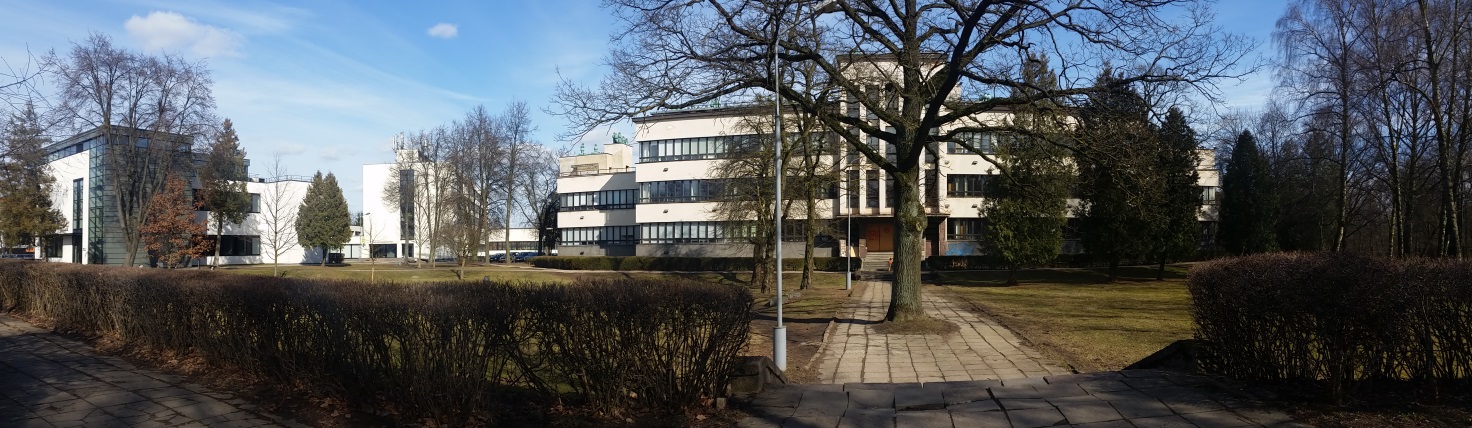 (F-1) Ginklavimo valdybos tyrimų laboratorijos pastatų kompleksas. Vaizdas iš V pusės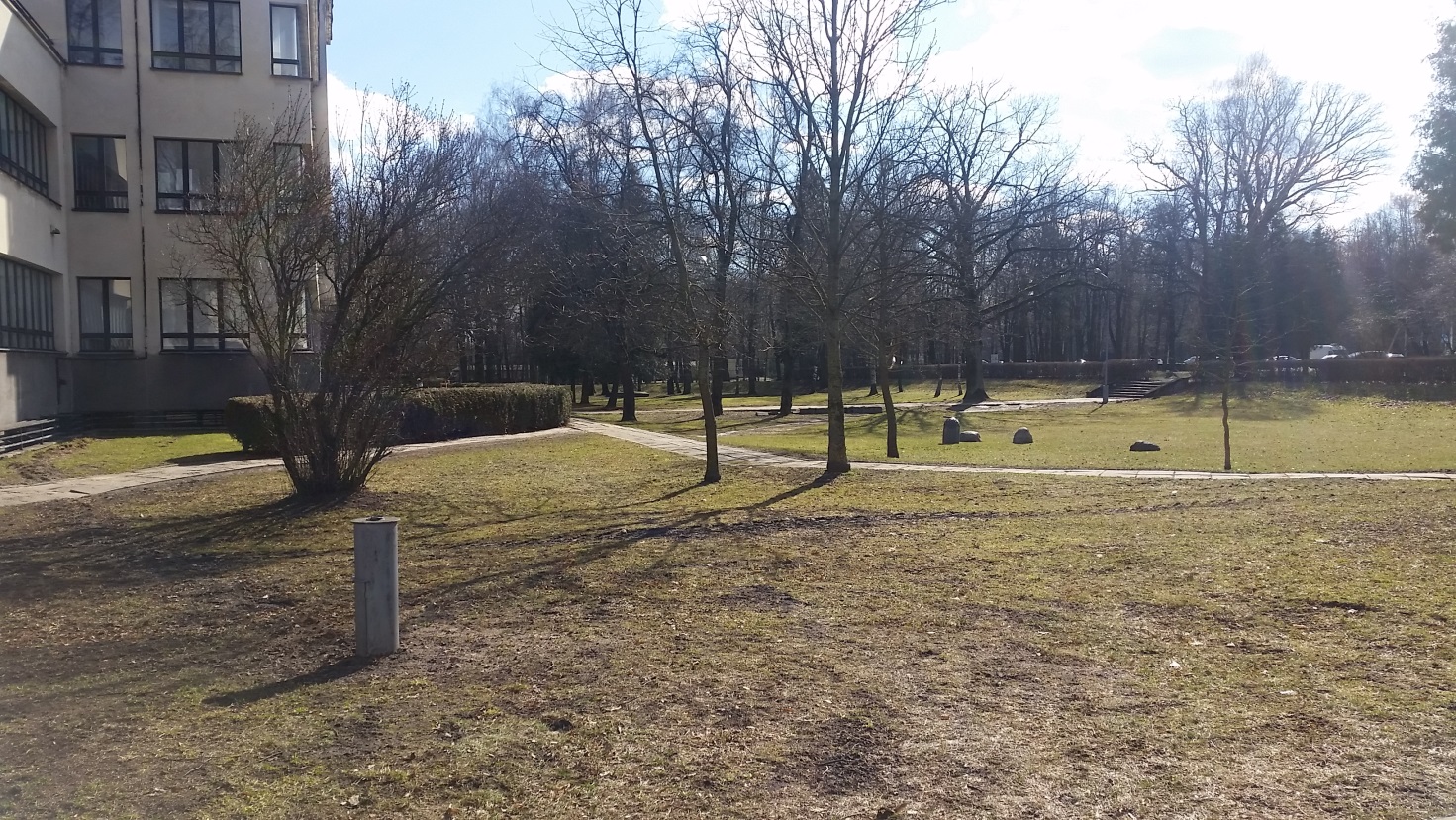 (F-2). Ginklavimo valdybos tyrimų laboratorijos pastatų kompleksas. Takų fragmentai nuo Vydūno alėjos ir Radvilėnų pl. link Tyrimų laboratorijos.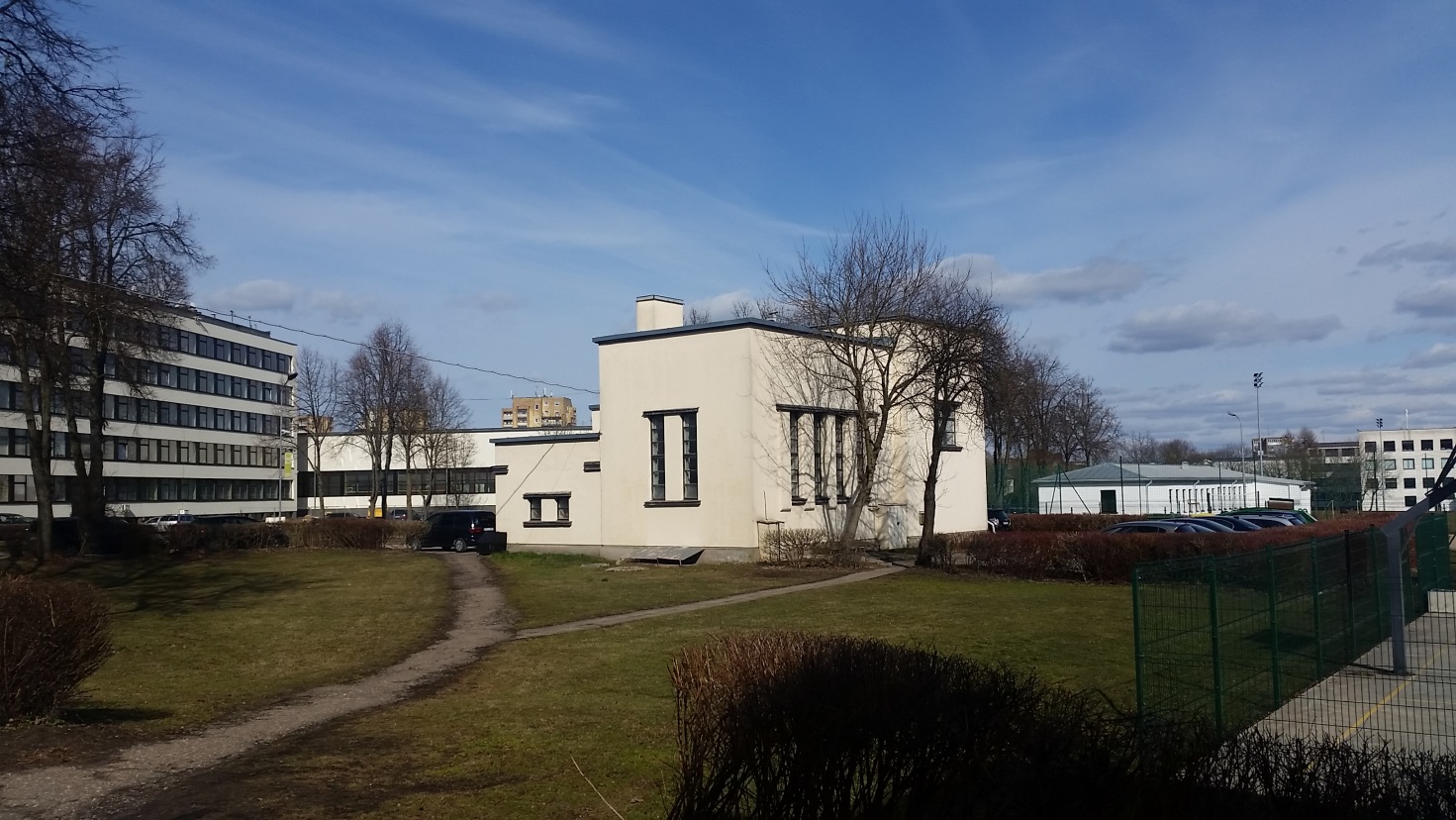 (F-3). Ginklavimo valdybos tyrimų laboratorijos pastatų komplekso ūkinis pastatas (u.k. 28569). Fone (dešinėje pusėje) Ginklavimo valdybos tyrimų laboratorijos pastatų komplekso ūkinis pastatas (u.k. 36150).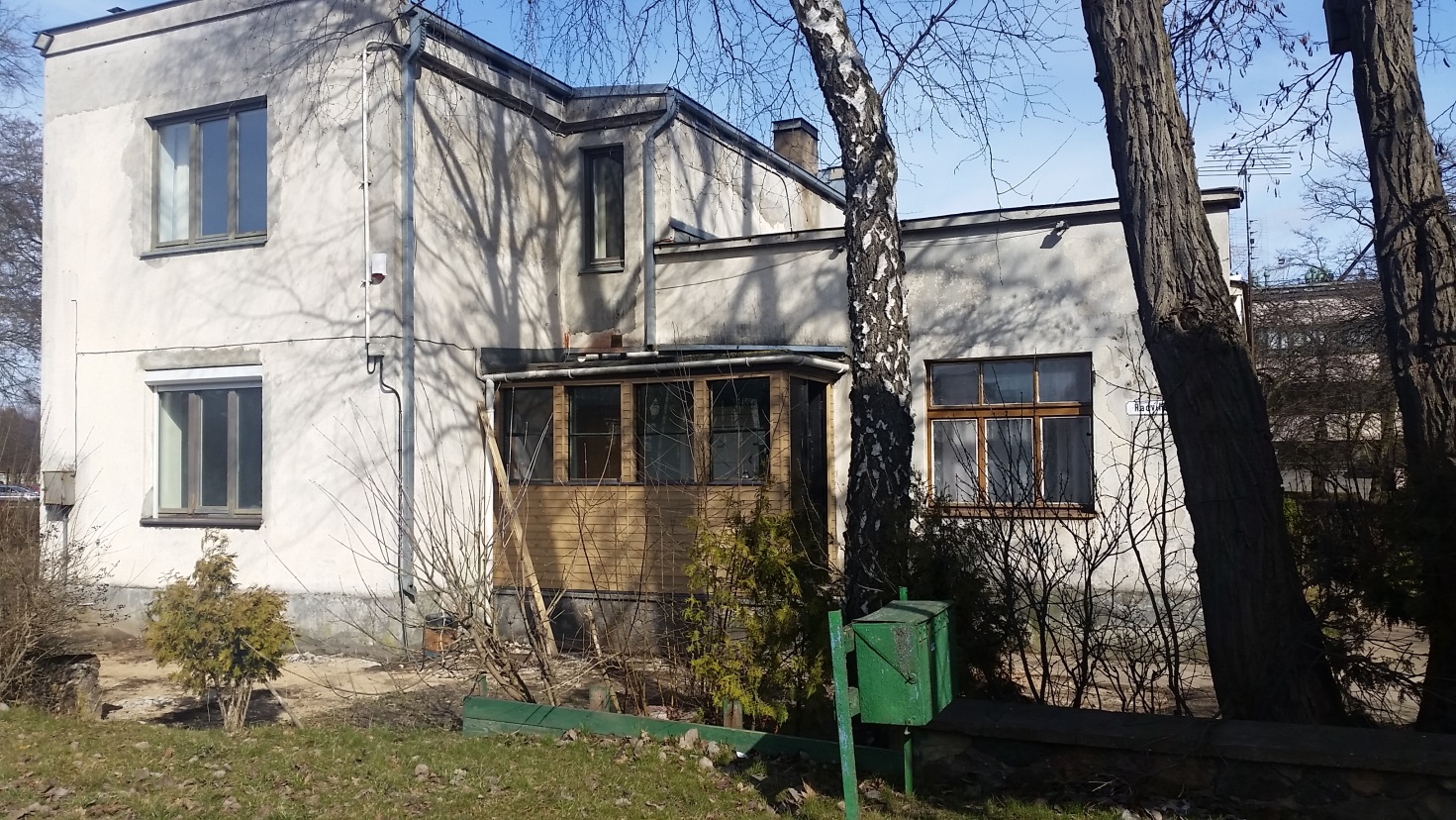 (F-4). Ginklavimo valdybos tyrimų laboratorijos pastatų komplekso sargo namas (u.k. 28568).